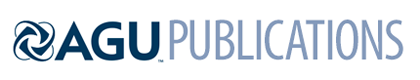 Geophysical Research LettersSupporting Information forConstraining the Dip of Shallow, Shallowly-Dipping Thrust Events Using Long-Period Love Wave Radiation Patterns: Applications to the 25 October 2010 Mentawai, Indonesia and 4 May 2018 Hawaii Island EarthquakesThorne Lay1, Lingling Ye2,3, Hiroo Kanamori4, and Kenji Satake31Department of Earth and Planetary Sciences, University of California Santa Cruz, Santa Cruz, CA, USA.2Guangdong Provincial Key Lab of Geodynamics and Geohazards, School of Earth Sciences and Engineering, Sun Yat-sen University, Guangzhou, China.3Earthquake Research Institute, University of Tokyo, Tokyo, Japan.4Seismological Laboratory, California Institute of Technology, Pasadena, CA, USA.Contents of this file Figures S1 to S2Introduction Supplementary figures that demonstrate the sensitivity of the long-period Love wave radiation patterns to centroid depth (Figure S1) and rake (Figure S2).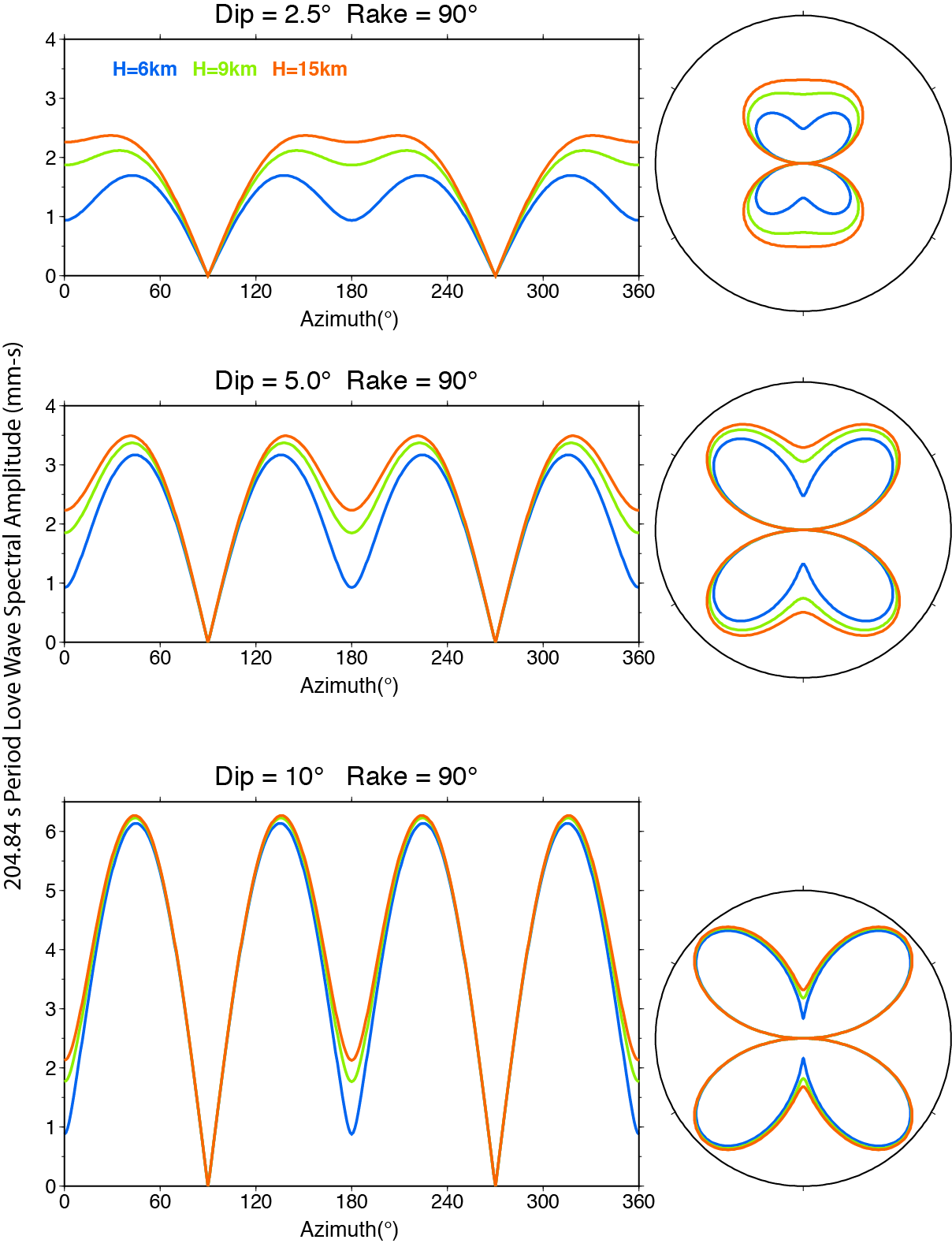 Figure S1. Love wave azimuthal radiation patterns for period, T = 204.84 s for point-source step-function double-couples at depths of 6, 9 and 15 km in the PREM structure with strike  = 0°, rake  = 90°, seismic moment M0 = 1.0 x 1020 Nm, and dip  varying from 0° to 10°. Note that as depth increases, there is more pronounced variation in radiation pattern as a function of dip.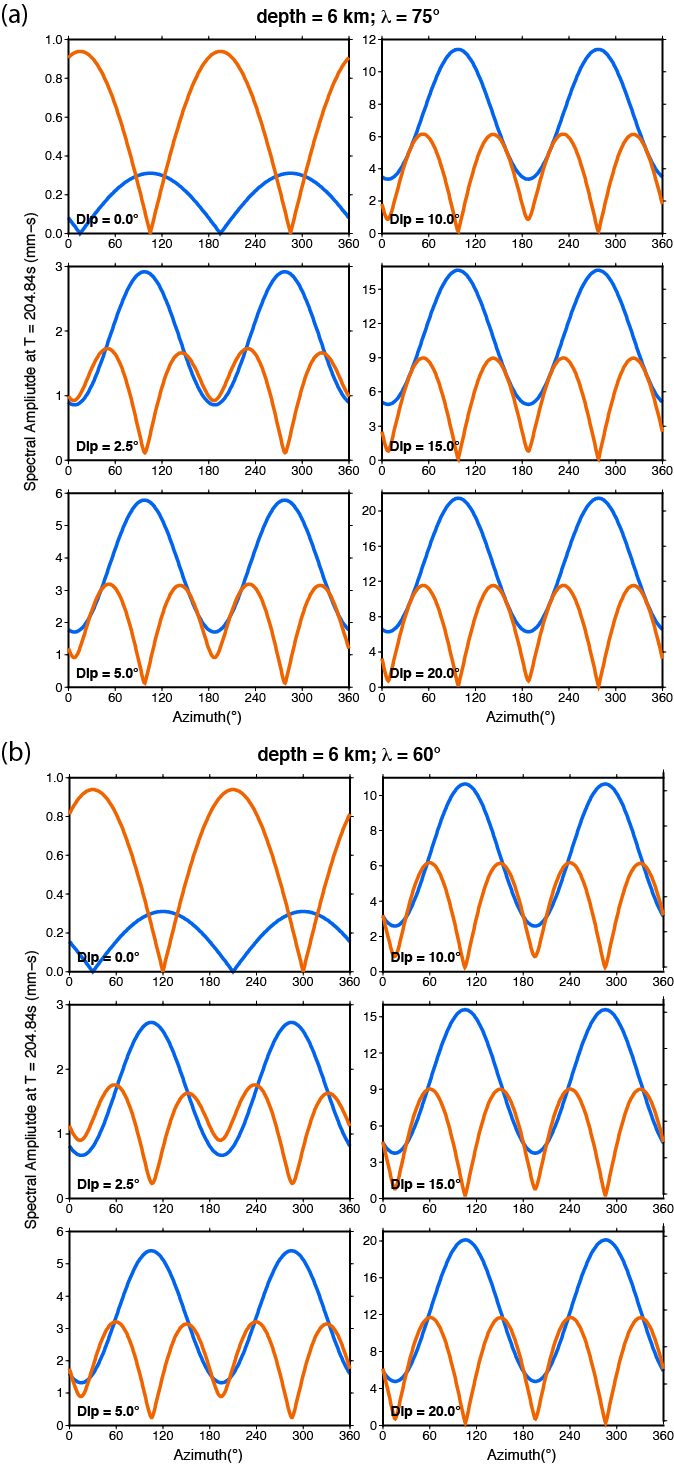 Figure S2. Rayleigh wave (blue) and Love wave (orange) azimuthal amplitude radiation patterns for period, T = 204.84 s for point-source step-function double-couples 6 km deep in the PREM structure, with strike  = 0°, (a) rake  = 75° or (b) rake  = 60°, for seismic moment M0 = 1.0 x 1020 Nm, and dip  varying from 0° to 20°. These can be compared with the patterns for = 90° shown in Figure 1. Note variation in vertical scales.